Robins Homework1st October 2021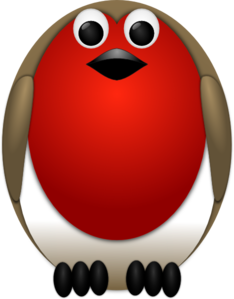 
Tasks
Maths –  Education CityEnglish – Education CityReading – Create a new front cover for the book you are reading.  Can you give clues in the picture as to what the book might be about?Times tables - 
Y2’s - Times tables rockstars https://ttrockstars.com/beta/ 
Y1’s – Continue to practice counting in 5’s and 10’s at home.  IDL - three sessions of IDL to be completed at home.  Remember your username is your surname followed by the initial of your first name @ the school postcode eg boyds@fy67tf and your password is pass.  Year 1 accounts are now active, if you have any trouble logging on please email me.Spellings
Group 1:  sip, hip, tip, flip, lip, shipGroup 2:  bee, tree, pea, tea, key, donkeyGroup 3:  screen, queen, journey, chimney, season, please, complete, theme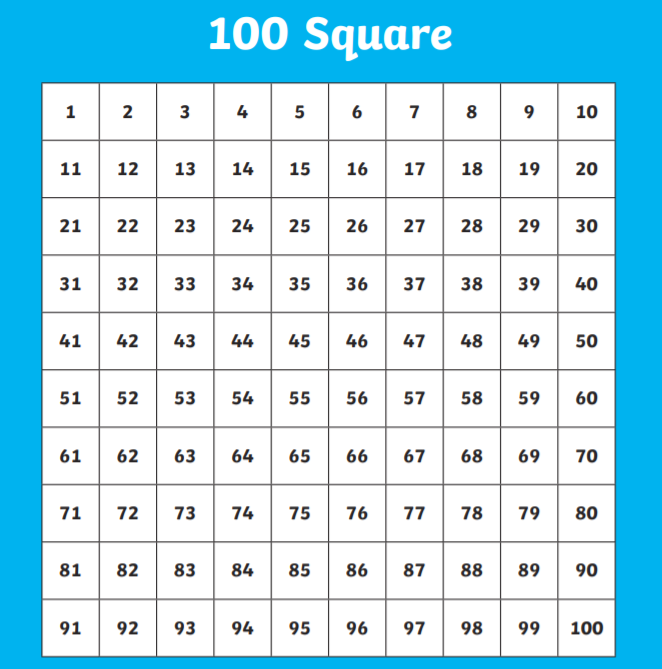 